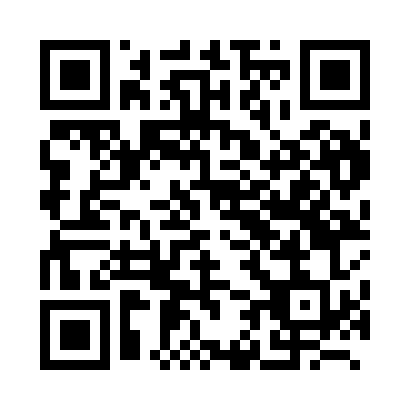 Prayer times for Achel, BelgiumMon 1 Apr 2024 - Tue 30 Apr 2024High Latitude Method: Angle Based RulePrayer Calculation Method: Muslim World LeagueAsar Calculation Method: ShafiPrayer times provided by https://www.salahtimes.comDateDayFajrSunriseDhuhrAsrMaghribIsha1Mon5:157:131:425:158:1210:032Tue5:127:111:425:168:1310:053Wed5:097:081:415:178:1510:074Thu5:067:061:415:188:1710:095Fri5:047:041:415:198:1810:116Sat5:017:021:405:198:2010:147Sun4:586:591:405:208:2210:168Mon4:556:571:405:218:2310:189Tue4:526:551:405:228:2510:2010Wed4:496:531:395:238:2710:2311Thu4:466:511:395:238:2810:2512Fri4:436:481:395:248:3010:2713Sat4:406:461:385:258:3210:3014Sun4:376:441:385:268:3310:3215Mon4:346:421:385:278:3510:3516Tue4:316:401:385:278:3710:3717Wed4:286:381:385:288:3810:4018Thu4:256:361:375:298:4010:4219Fri4:226:341:375:308:4210:4520Sat4:186:321:375:308:4310:4721Sun4:156:291:375:318:4510:5022Mon4:126:271:375:328:4710:5323Tue4:096:251:365:328:4810:5524Wed4:066:231:365:338:5010:5825Thu4:026:211:365:348:5111:0126Fri3:596:191:365:358:5311:0427Sat3:566:181:365:358:5511:0728Sun3:526:161:365:368:5611:1029Mon3:496:141:355:378:5811:1230Tue3:456:121:355:379:0011:15